Ο Δήμος Λαμιέων απευθύνει Πρόσκληση εκδήλωσης ενδιαφέροντος για υιοθεσία χώρων πρασίνου σε ιδιώτες και συλλόγους	O Δήμος Λαμιέων, υλοποιώντας απόφαση του Δημοτικού του Συμβουλίου, απευθύνει πρόσκληση  εκδήλωσης ενδιαφέροντος για υιοθεσία χώρων πρασίνου από ιδιώτες, συλλόγους, σωματεία, ιδρύματα, σχολεία και ομάδες πολιτών που επιθυμούν να αναλάβουν τις εργασίες συντήρησης και καθαριότητας των χώρων αυτών. Προτεινόμενοι χώροι για υιοθεσία είναι οι πιο κάτω:Πλατεία οδού Κραββαρίτου,Κοινόχρηστος χώρος οδού Βελουχιώτη,Κοινόχρηστος χώρος οδού Ηρώων Πολυτεχνείου & Ευθυμίου, Κοινόχρηστος χώρος οδού Μ. Δαμασκηνού & Φατσέα,Πλατεία οδού Κιθαιρώνος, άνω Καλύβια,Κοινόχρηστος χώρος οδού Δραγατσανίου (Αναψυκτήριο Κάγκαρος),Λόφος Μιχαήλ & Γαβριήλ,Πάρκο Αμφιθέας (οδός Παλαμά),Κοινόχρηστος χώρος οδού Παπαδημητρίου & Κάκου,Κοινόχρηστος χώρος οδού Αλύτρωτων Πατρίδων & Μούρτζου,Ο ενδιαφερόμενος για Υιοθεσία χώρων πρασίνου, θα πρέπει να υποβάλλει αίτηση στην Αρμόδια Υπηρεσία όπου θα αναφέρει το χώρο που ενδιαφέρεται να υιοθετήσει, αλλά και τις όποιες παρεμβάσεις προτίθεται να υλοποιήσει στο χώρο αυτό. Κατόπιν θα συντάσσεται μεταξύ του Δήμου και του αναδόχου-αναδόχων συμφωνητικό το οποίο πριν συναφθεί θα πρέπει να έχει την έγγραφη έγκριση της Υπηρεσίας Πρασίνου, όσο αφορά τη διαχείριση του φυτικού υλικού, αλλά και της Τεχνικής Υπηρεσίας του Δήμου, σε περίπτωση που οι παρεμβάσεις θα αφορούν στις κατασκευές-εξοπλισμό του χώρου     Οι όροι και οι προϋποθέσεις που περιλαμβάνει το συμφωνητικό διαρκείας 12 μηνών, είναι ενδεικτικώς οι ακόλουθοι:Ο ανάδοχος εθελοντής οφείλει:Να φροντίζει την καθαριότητα του πάρκου τουλάχιστον δυο φορές την εβδομάδα.Να φροντίζει το πάρκο μετά από τυχόν οργάνωση εκδήλωσης ή συνάντησης με δική του υπευθυνότητα.Να προβαίνει στη φύτευση δέντρων, λουλουδιών στα υπάρχοντα παρτέρια μετά από συνεννόηση με την υπηρεσία πρασίνου.Να φροντίζει τα λουλούδια και φυτά του πάρκου (πότισμα, βοτάνισμα, κλάδεμα κ.τ.λ.)Να κουρεύει το χλοοτάπητα τους εαρινούς, θερινούς και φθινοπωρινούς μήνες σε περίπτωση που ο χώρος διαθέτει χλοοτάπητα.Οποιαδήποτε εκδήλωση ή δραστηριότητα προτίθεται να αναλάβει στο πάρκο να γίνεται με τη σύμφωνη γνώμη του αντίστοιχου Δημοτικού Διαμερίσματος.Σε περίπτωση που συμμετέχουν σε δράσεις και παιδιά, θα πρέπει να φροντίζει να υπάρχει επίβλεψη ενηλίκου.Οφείλει να ενημερώνει εγγράφως την υπηρεσία Πρασίνου για την παραίτησή του από το Πρόγραμμα.Δεν επιτρέπεται να εκμεταλλεύεται με οποιοδήποτε κέρδος το πάρκο (π.χ. τοποθέτηση καντίνας, εισιτήριου εισόδου, κ.τ.λ.)Δεν επιτρέπεται να μεταβιβάσει σε τρίτον την φροντίδα του πάρκου.Δεν μπορεί να προβεί σε οποιαδήποτε παρέμβαση στο πάρκο και οποιαδήποτε κατασκευή χωρίς την έγκριση του Δήμου και των Διευθύνσεων: α) Περιβάλλοντος -Τοπικής & Αγροτικής Ανάπτυξης και β) Τεχνικών Έργων – Δόμησης – Δικτύων & Ενέργειας.     Αρμόδια υπηρεσία για την επικοινωνία - συνεργασία του Δήμου με τους ενδιαφερόμενους ιδιώτες,  ορίζεται η Δ/νση Περιβάλλοντος Τοπικής & Αγροτικής  Ανάπτυξης του Δήμου Λαμιέων.Ο Δήμος αναλαμβάνει:Την παροχή νερού και ρεύματος.Την αποκατάσταση ζημιών από βανδαλισμούς.Την αποκομιδή των απορριμμάτων.Την παροχή λιπασμάτων για τη λίπανση του πάρκου και όποτε είναι εφικτό την παροχή φυτικού υλικού (εποχιακά άνθη, δένδρα, θάμνους) . Την επίβλεψη και την παρακολούθηση της υιοθεσίας, δυνάμενος να την καταγγείλει εφόσον κριθεί ότι παραβιάζονται οι όροι της. Την πινακίδα υιοθεσίας του πάρκου (μορφή, διαστάσεις). Τη στήριξη με οποιοδήποτε τρόπο των παρεμβάσεων του αναδόχου. Ο Δήμος αναλαμβάνει την υποχρέωση να αναρτήσει στη ιστοσελίδα του Δήμου την παρούσα πράξη του.     Επίσης με απόφαση τριμελούς επιτροπής, θα απονέμεται στις 5 Ιουνίου κάθε έτους (παγκόσμια ημέρα περιβάλλοντος)  σχετικός έγγραφος έπαινος στον ανάδοχο του καλύτερου υιοθετημένου χώρου πρασίνου.Για περισσότερες πληροφορίες, οι ενδιαφερόμενοι μπορούν να επικοινωνήσουν με τη Διεύθυνση Περιβάλλοντος, Τοπικής και Αγροτικής  Ανάπτυξης του Δήμου Λαμιέων στα τηλέφωνα: 22313 51002 και 22310 33656.   Από το Γραφείο Τύπου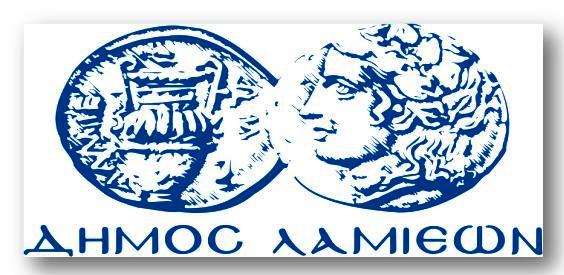 ΠΡΟΣ: ΜΜΕΔΗΜΟΣ ΛΑΜΙΕΩΝΓραφείου Τύπου& ΕπικοινωνίαςΛαμία, 18/1/2017